KENYA JUNIOR SCHOOL ASSESSMENTGRADE 7SOCIAL STUDIESTERM 2OPENERLearner’s Name: ____________________________________________________________________________________________________________________________________________________________________________________________________________________________________________________________________________________________Give three examples of desirable personal attributes one should have in the society.  (3mks)___________________________________________________________________________________________The time in Accra Ghana is 10.00 a.m. what will be the time in Mogadishu 500 E?   (4mks)On the map of Africa below, clearly locate the following.	(5mks)the equator.Prime meridian.Tropical of Capricorn.Tropical of cancerMediterranean Sea.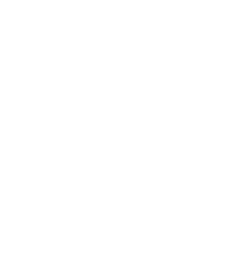 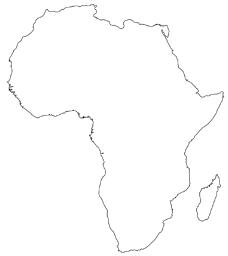 9. Define the following. (3mks) a.) Cartography________________________________________________________________b.) Geology___________________________________________________________________c.) Archaeology-_______________________________________________________________10. What is gender stereotype?	(2mks)__________________________________________________________________________________________________________________________________________________________11. Identify the ancient civilisations that led to the following modern technology. (2mks) a.) Calendars –________________________________________________________________b.) Modern irrigation techniques-_________________________________________________12. List two examples of goods exchanged during the Indian ocean Slave trade. (2mks) _____________________________ ____________________________________ 13.Name three roles of men among the Ogiek community. (3mks) 13.______________________________________________________________________________________________________________________________________________________________________________________________________________________________14. Give three examples of desirable personal attributes one should have in the society.  (3mks)______________________________________________________________________________________________________________________________________________________________________________________________________________________________15. What is self-exploration?	(2mks)____________________________________________________________________________________________________________________________________________________16. State two branches of social studies.	(2mks)____________________________________________________________________________________________________________________________________________________Assessment No:_____________________________Assessment No:_____________________________Assessment No:_____________________________Assessment No:_____________________________Assessment No:_____________________________Assessment No:_____________________________Assessment No:_____________________________Assessment No:_____________________________Assessment No:_____________________________Grade:___________________________Grade:___________________________Grade:___________________________Grade:___________________________Grade:___________________________Date:________________________________________________________________________Date:________________________________________________________________________Date:________________________________________________________________________Date:________________________________________________________________________Date:________________________________________________________________________Date:________________________________________________________________________Date:________________________________________________________________________Date:________________________________________________________________________Date:________________________________________________________________________Date:________________________________________________________________________Date:________________________________________________________________________Date:________________________________________________________________________Date:________________________________________________________________________Date:________________________________________________________________________FOR EXAMINERS USE ONLY.FOR EXAMINERS USE ONLY.FOR EXAMINERS USE ONLY.FOR EXAMINERS USE ONLY.FOR EXAMINERS USE ONLY.Score RangeScore RangePerformance LevelPerformance LevelPerformance LevelTickOUT OF60 MARKS80-100Exceeding ExpectationExceeding ExpectationExceeding ExpectationLearnersLearnersScore.Score.60-7960-79Meeting ExpectationsMeeting ExpectationsMeeting ExpectationsScore.Score.60-7960-79Meeting ExpectationsMeeting ExpectationsMeeting ExpectationsLearnersLearnersLearnersLearners40-5940-59Approaching ExpectationsApproaching ExpectationsApproaching ExpectationsLearnersLearners40-5940-59Approaching ExpectationsApproaching ExpectationsApproaching Expectations%%%%Below 40Below 40Below 40Below ExpectationsBelow ExpectationsBelow Expectations%%Instructions to Learners.Instructions to Learners.Instructions to Learners.Instructions to Learners.Instructions to Learners.Instructions to Learners.Instructions to Learners.Instructions to Learners.Answer all the Questions in the spaces provided after each question.Answer all the Questions in the spaces provided after each question.Answer all the Questions in the spaces provided after each question.Answer all the Questions in the spaces provided after each question.Answer all the Questions in the spaces provided after each question.Answer all the Questions in the spaces provided after each question.Answer all the Questions in the spaces provided after each question.Answer all the Questions in the spaces provided after each question.Answer all the Questions in the spaces provided after each question.Answer all the Questions in the spaces provided after each question.Answer all the Questions in the spaces provided after each question.Answer all the Questions in the spaces provided after each question.Answer all the Questions in the spaces provided after each question.QUESTIONS.QUESTIONS.QUESTIONS.QUESTIONS.QUESTIONS.QUESTIONS.QUESTIONS.1.  Identify four guidelines that helps in setting up a goal in decision making.1.  Identify four guidelines that helps in setting up a goal in decision making.1.  Identify four guidelines that helps in setting up a goal in decision making.1.  Identify four guidelines that helps in setting up a goal in decision making.1.  Identify four guidelines that helps in setting up a goal in decision making.1.  Identify four guidelines that helps in setting up a goal in decision making.1.  Identify four guidelines that helps in setting up a goal in decision making.1.  Identify four guidelines that helps in setting up a goal in decision making.1.  Identify four guidelines that helps in setting up a goal in decision making.1.  Identify four guidelines that helps in setting up a goal in decision making.1.  Identify four guidelines that helps in setting up a goal in decision making.1.  Identify four guidelines that helps in setting up a goal in decision making.1.  Identify four guidelines that helps in setting up a goal in decision making.(4mks)________________________________________________________________________________________________________________________________________________________________________________________________________________________________________________________________________________________________________________________________________________________________________________________________________________________________________________________________________________________________________________________________________________________________________________________________________________________________________________________________________________________________________________________________________________________________________________________________________________________________________________________________________________________________________________________________________________________________________________________________________________________________________________________________________________________________________________________________________________________________________________________________________________________________________________________________________________________________________________________________________________________________________________________________________________________________________________________________________________________________________________________________________________________________________________________________________________________________________________________________________________________________________________________________________________________________________________________________________________________________________________________________________________________________________________________________________________________________________________________________________________________________________________________________________________________________________________________________________________________________________________________________________________________________________________________________________________________________________________________________________________________________________________________________________________________________________________________________________________________________________________________________________________________________________________________________________________________________________________________________________________________________________________________________________________________________________________________________________________________________________________________________________________________________________________________________________________________________________________________________________________________________________________________________________________________________________________________________________________________________________________________________________________________________________________________________________________________________________________________________________________________________________________________________________________________________________________________________________________________________________________________________________________________________________________________________________________________________________________________________________________________________________________________________________________________________________________________________________________________________________________________________________________________________________________________________________________________________________________________________________2.List down four careers you may pursue when you study social studies.List down four careers you may pursue when you study social studies.List down four careers you may pursue when you study social studies.List down four careers you may pursue when you study social studies.List down four careers you may pursue when you study social studies.List down four careers you may pursue when you study social studies.List down four careers you may pursue when you study social studies.List down four careers you may pursue when you study social studies.List down four careers you may pursue when you study social studies.List down four careers you may pursue when you study social studies.List down four careers you may pursue when you study social studies.List down four careers you may pursue when you study social studies.(4mks)_________________________________________________________________________________________________________________________________________________________________________________________________________________________________________________________________________________________________________________________________________________________________________________________________________________________________________________________________________________________________________________________________________________________________________________________________________________________________________________________________________________________________________________________________________________________________________________________________________________________________3.List down three ways you can manage stress.List down three ways you can manage stress.List down three ways you can manage stress.List down three ways you can manage stress.List down three ways you can manage stress.List down three ways you can manage stress.List down three ways you can manage stress.List down three ways you can manage stress.(3mks)______________________________________________________________________________________________________________________________________________________________________________________________________________________________________________________________________________________________________________________________________________________________________________________________________________________________________________________________________________________________________________________________________________________________________________________________________________________________________________________________________________________________________________________________________________________________________________________________________________________________________________________________________________________________________________________________________________________________________________________________________________________________________________________________________________________________________________________________________________________________________________________________________________________________________________________________________________________________________________________________________________________________________________________________________________________________________________________________________________________________________________________________________________________________________________________________________________________________________________________________________________________________________________________________________________________________________________________________________________________________________________________________________________________________________________________________________________________________________________________________________________________________________________________________________________________________________________________________________________________________________________________________________________________________________________________________________________________________________________________________________________________________________________________________________________________________________________________________________________________________________________________________________________________________________________________________________________________________________________________________________________________________________________________________________________________________________________________________________________________________________________________________________________________________________________________________________________________________________________________________________4.Identify three factors that led to development of the Indian slave trade.Identify three factors that led to development of the Indian slave trade.Identify three factors that led to development of the Indian slave trade.Identify three factors that led to development of the Indian slave trade.Identify three factors that led to development of the Indian slave trade.Identify three factors that led to development of the Indian slave trade.Identify three factors that led to development of the Indian slave trade.Identify three factors that led to development of the Indian slave trade.Identify three factors that led to development of the Indian slave trade.Identify three factors that led to development of the Indian slave trade.Identify three factors that led to development of the Indian slave trade.Identify three factors that led to development of the Indian slave trade.(2mks)5.Define the term gender.(2mks)________________________________________________________________________________________________________________________________________________________________________________________________________________________________________________________________________________________________________6.Name four continents of the world.(4mks)___________________________________________________________________________________________________________________________________________